GRUNDEJERFORENINGEN FOR HVIDBJERG, HØLL OG MØRKHOLT                     www.hvidbjergvejlefjord.dk                        		NYHEDSBREV.Naturvandring,  Vognkær Enge 9. september 2017Finn Lillethorup startede med at fortælle om turen. Vi skulle se på spiselige planter ved stranden, strandopskyl, svampe og den helt særlige natur.Derefter gik vi langs stranden og indenfor strandvolden hen til ”Lille Afrika”.Vi standsede af og til, og Finn fortalte på en spændende måde om de ting vi så på.Derefter gik vi gennem det kuperede skovområde. Her så vi på svampe og træer.Kl. blev 16,3o, inden vi nåede tilbage til P-pladsen.Alt i alt en god og spændende tur.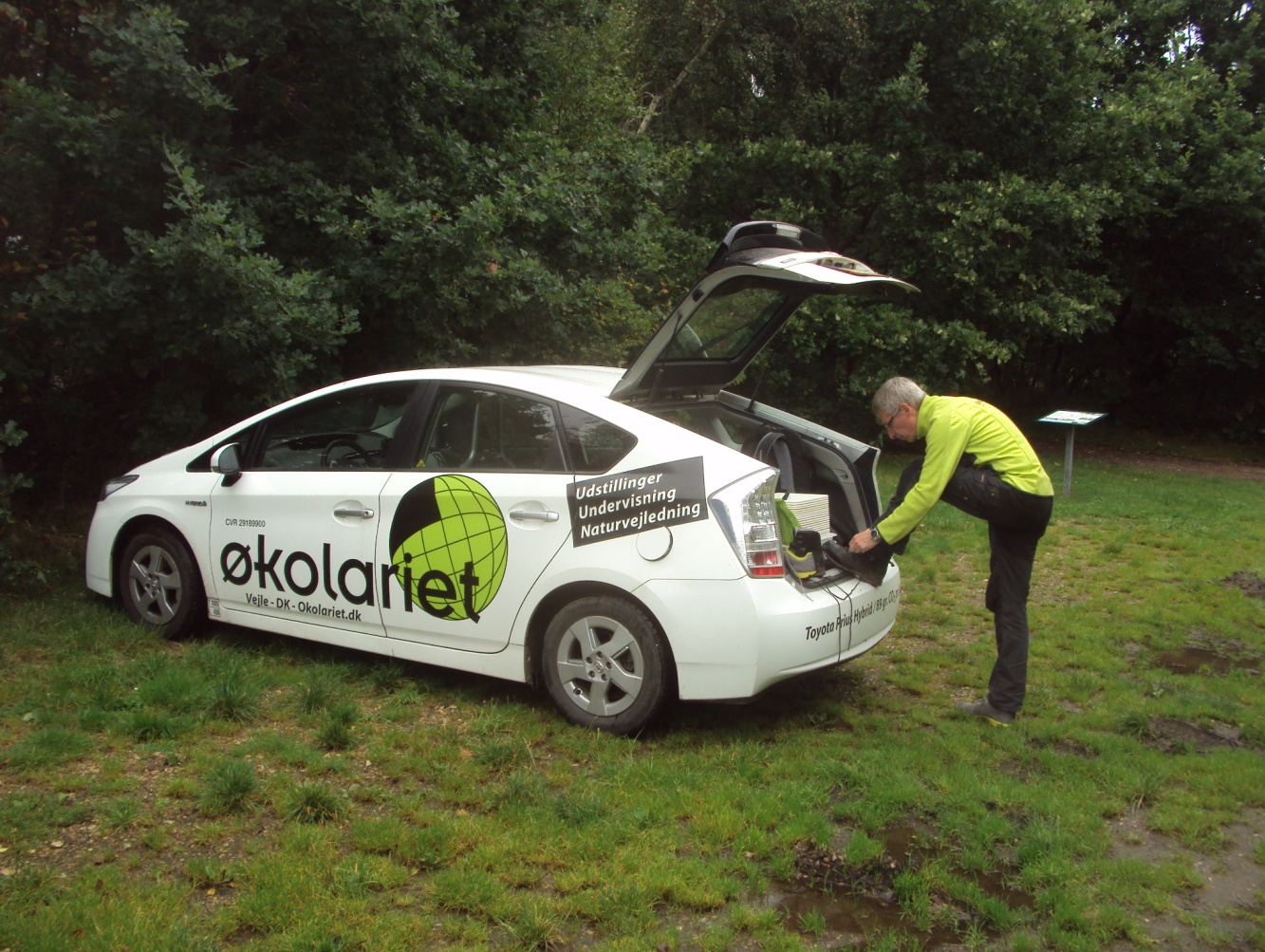 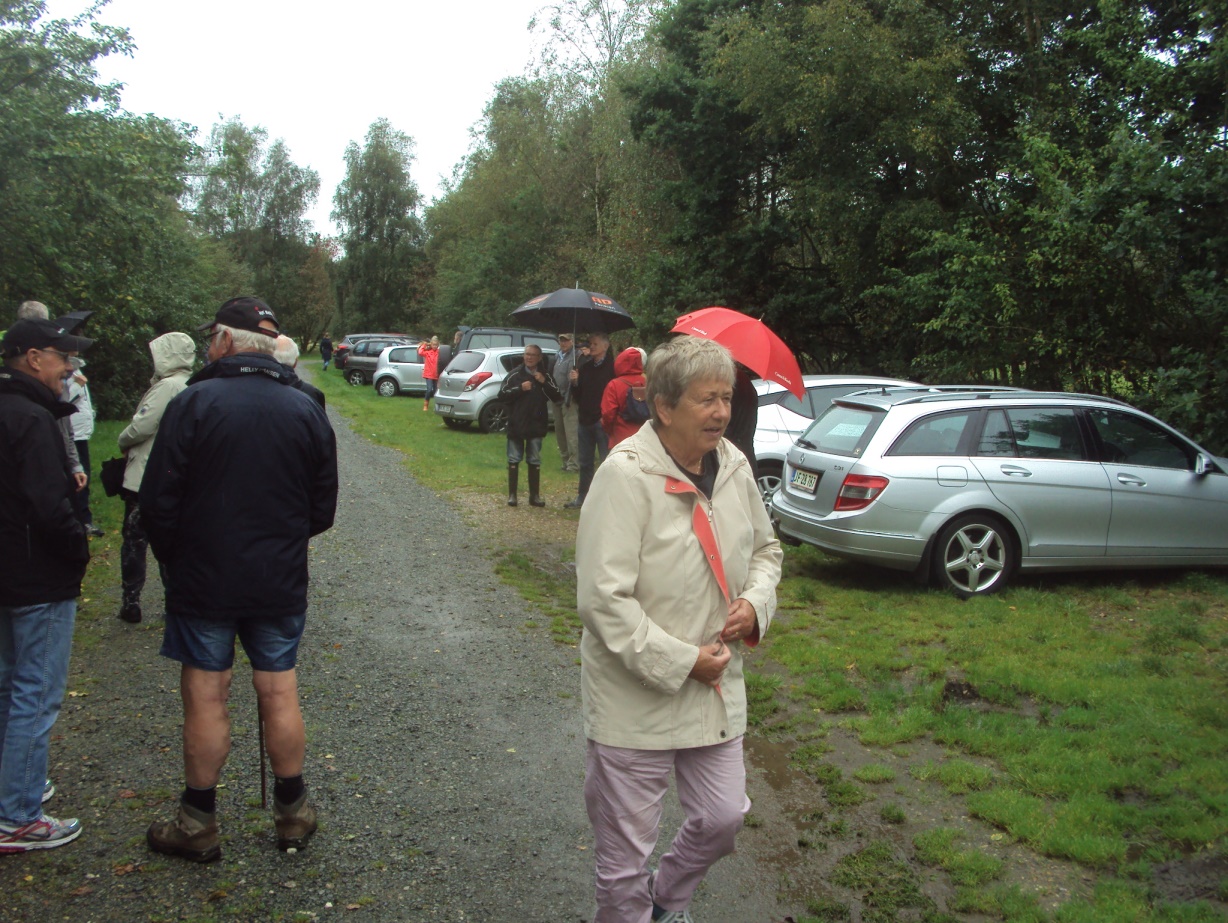 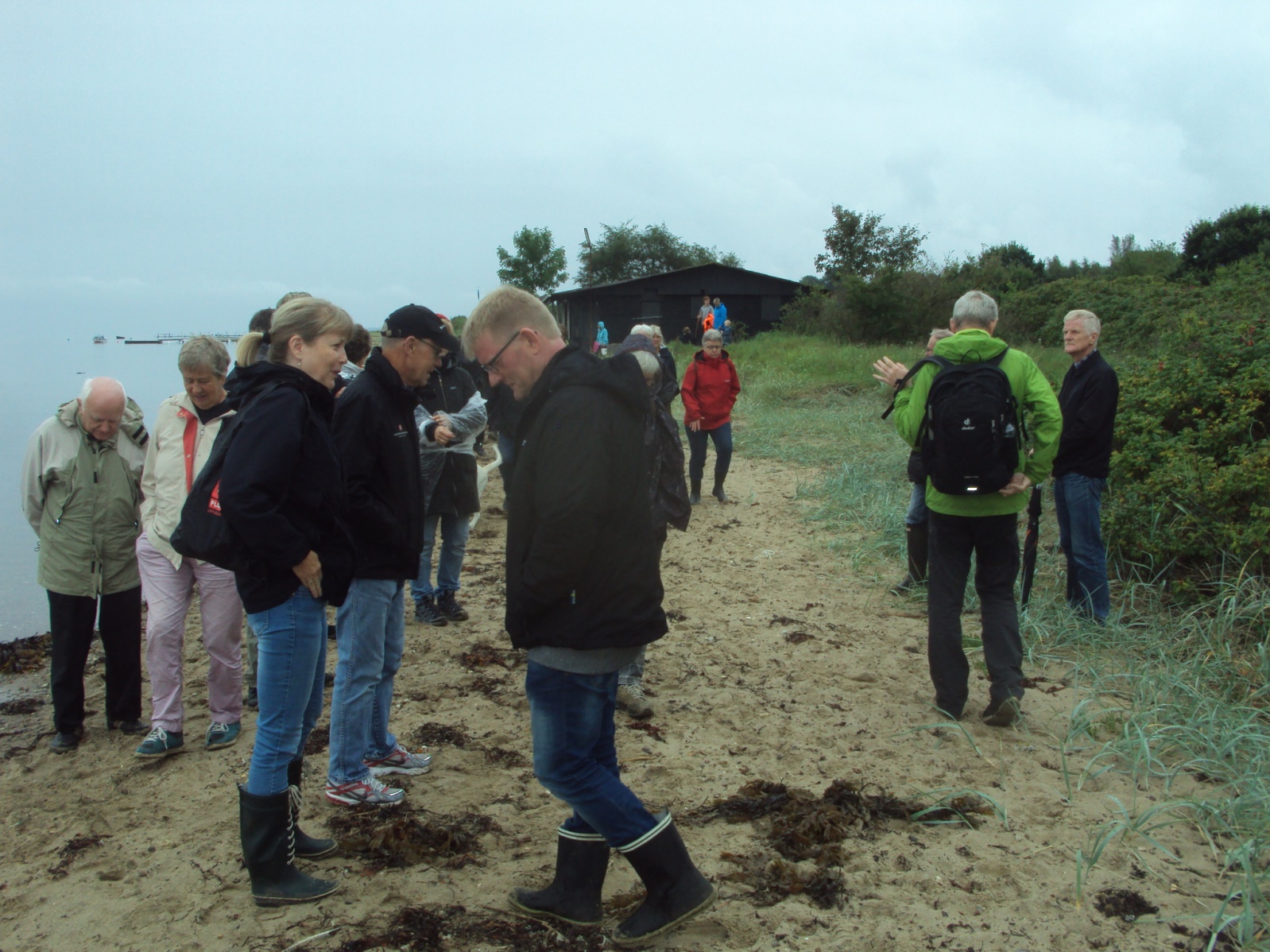 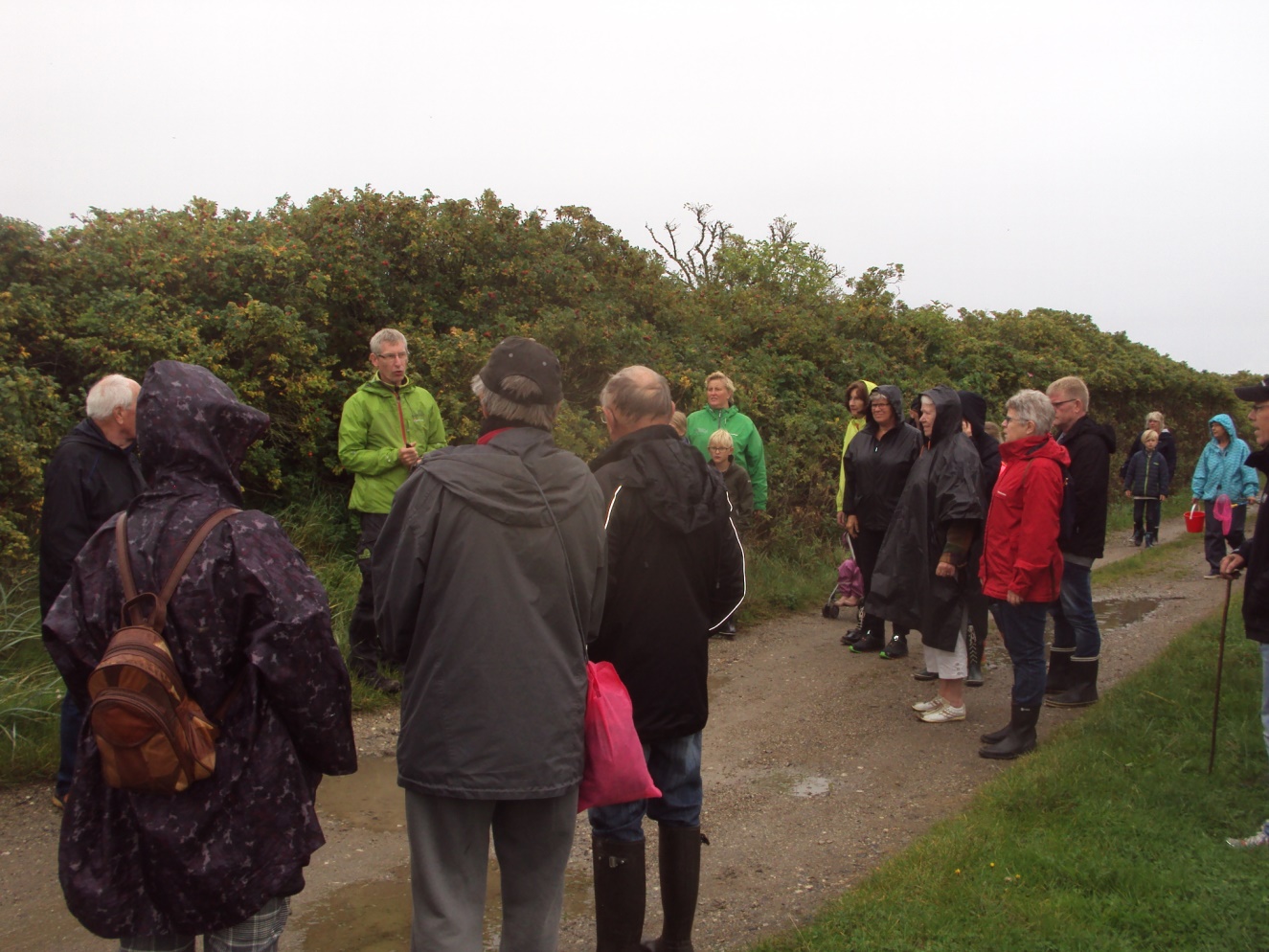 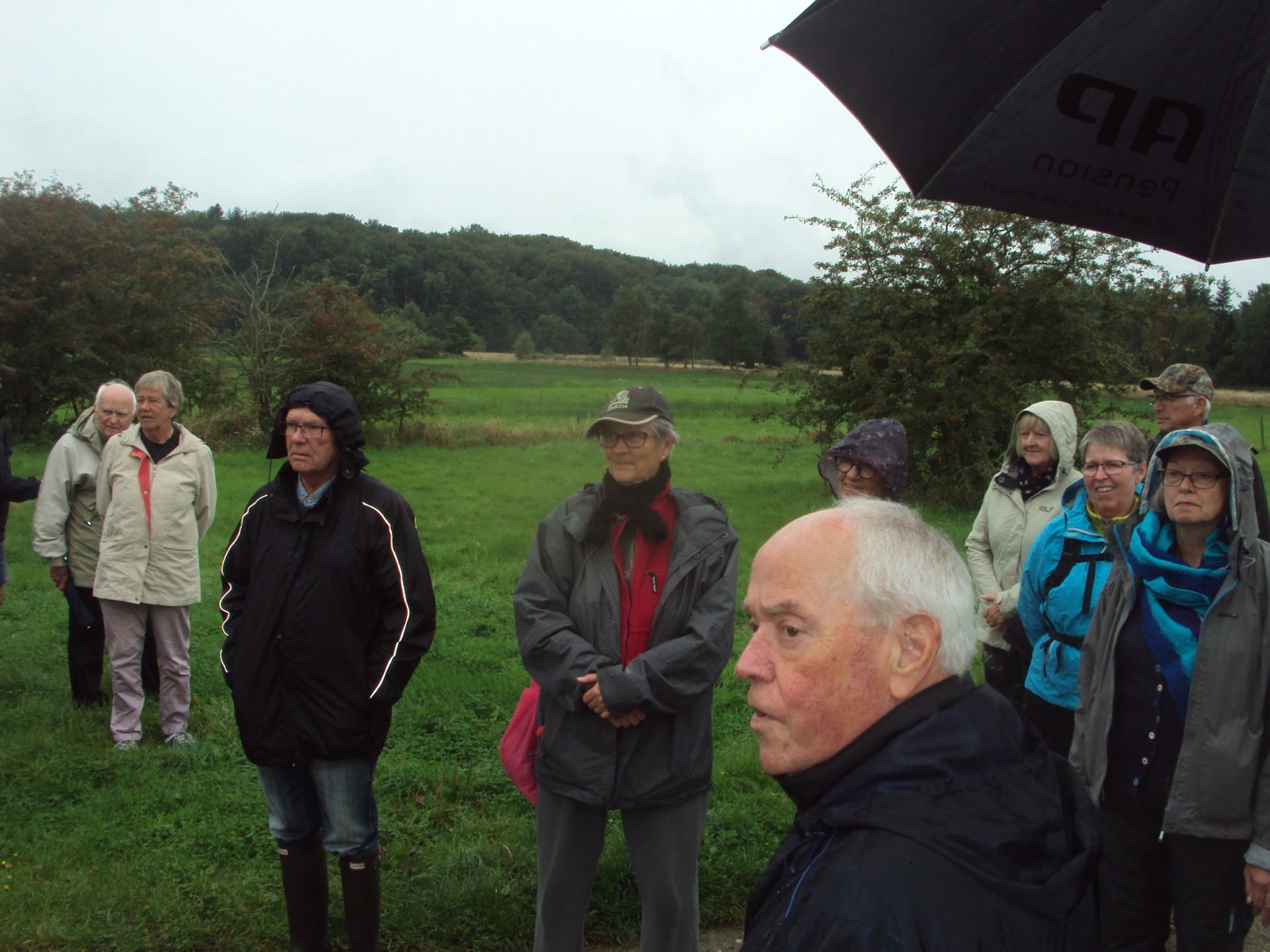 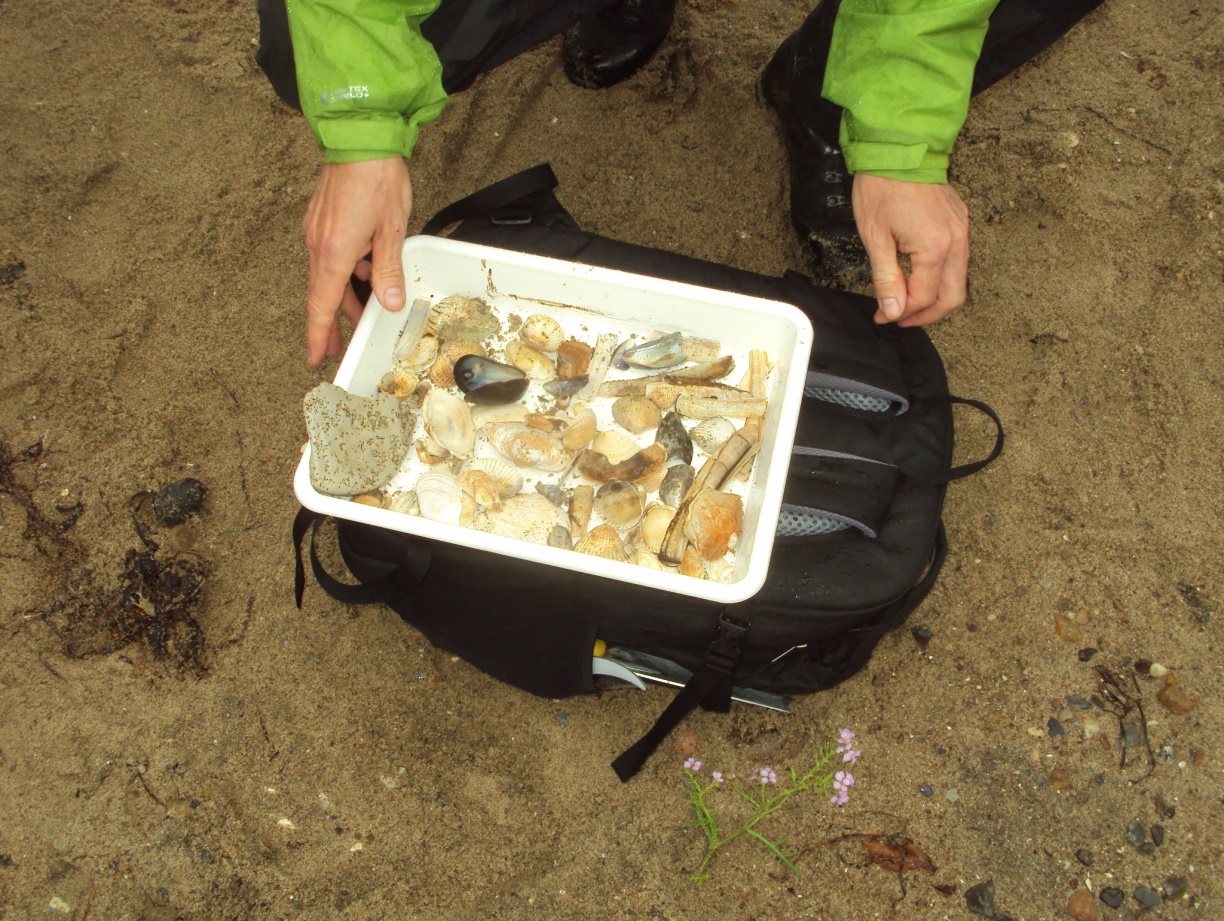 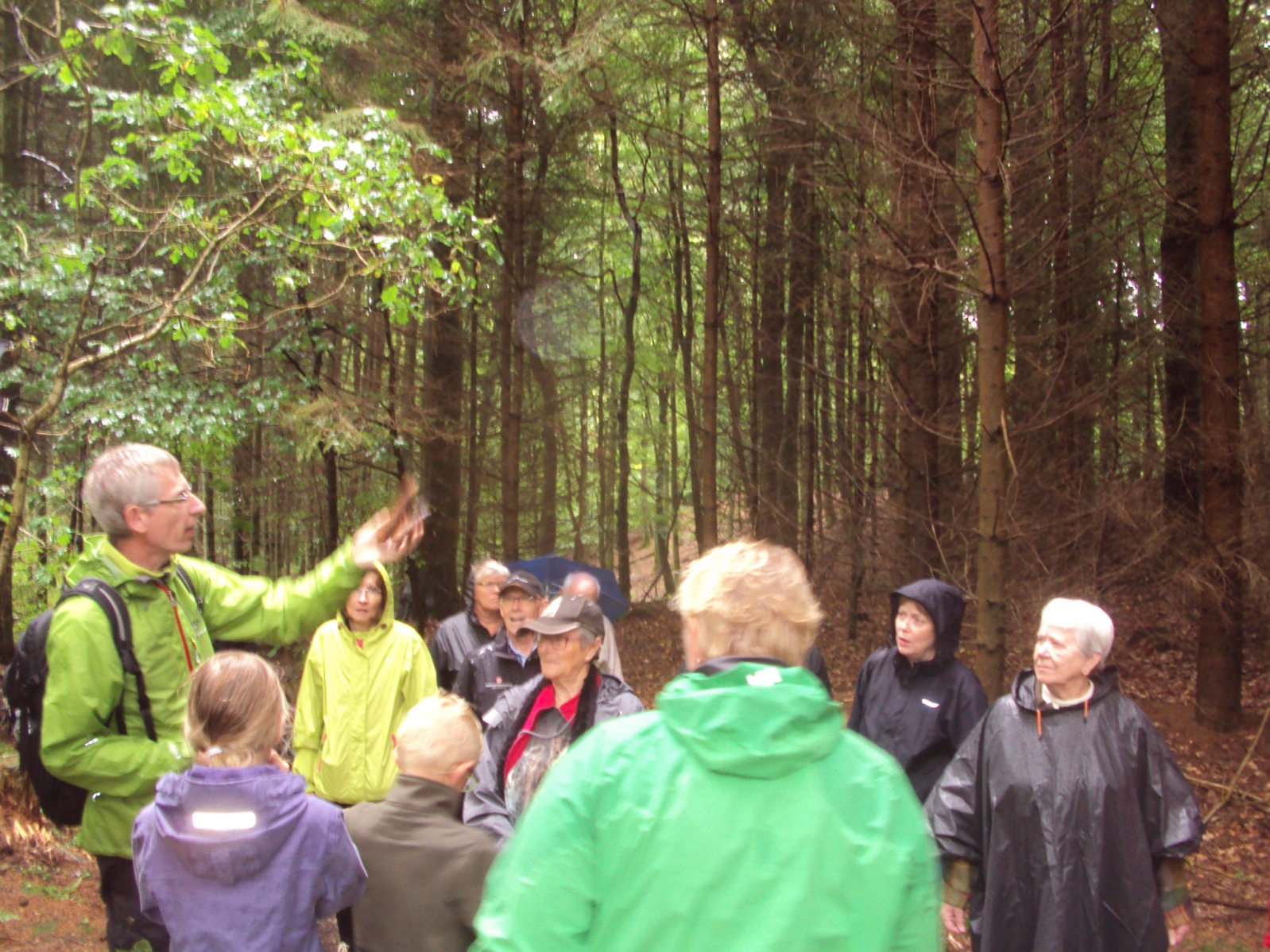 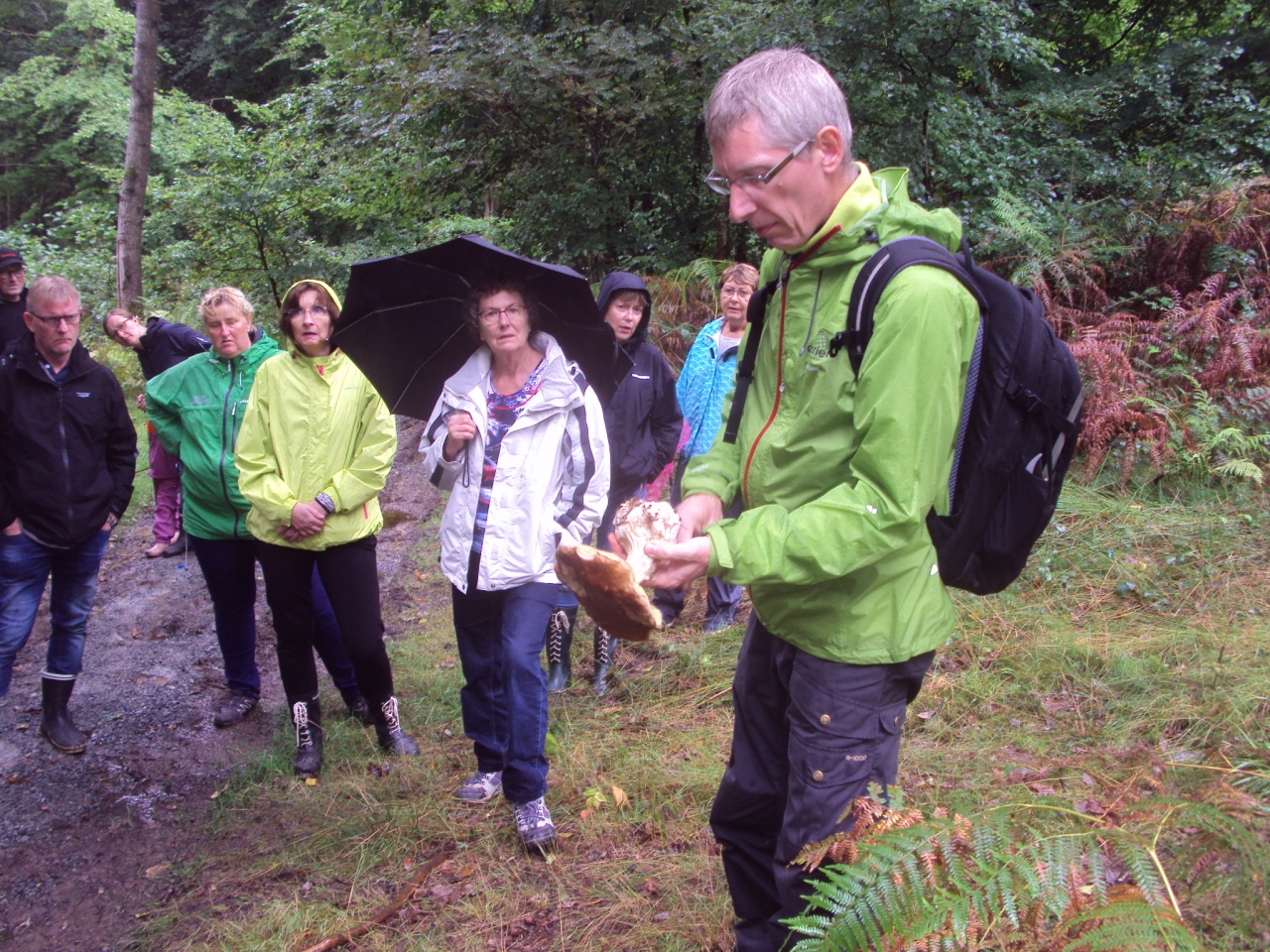 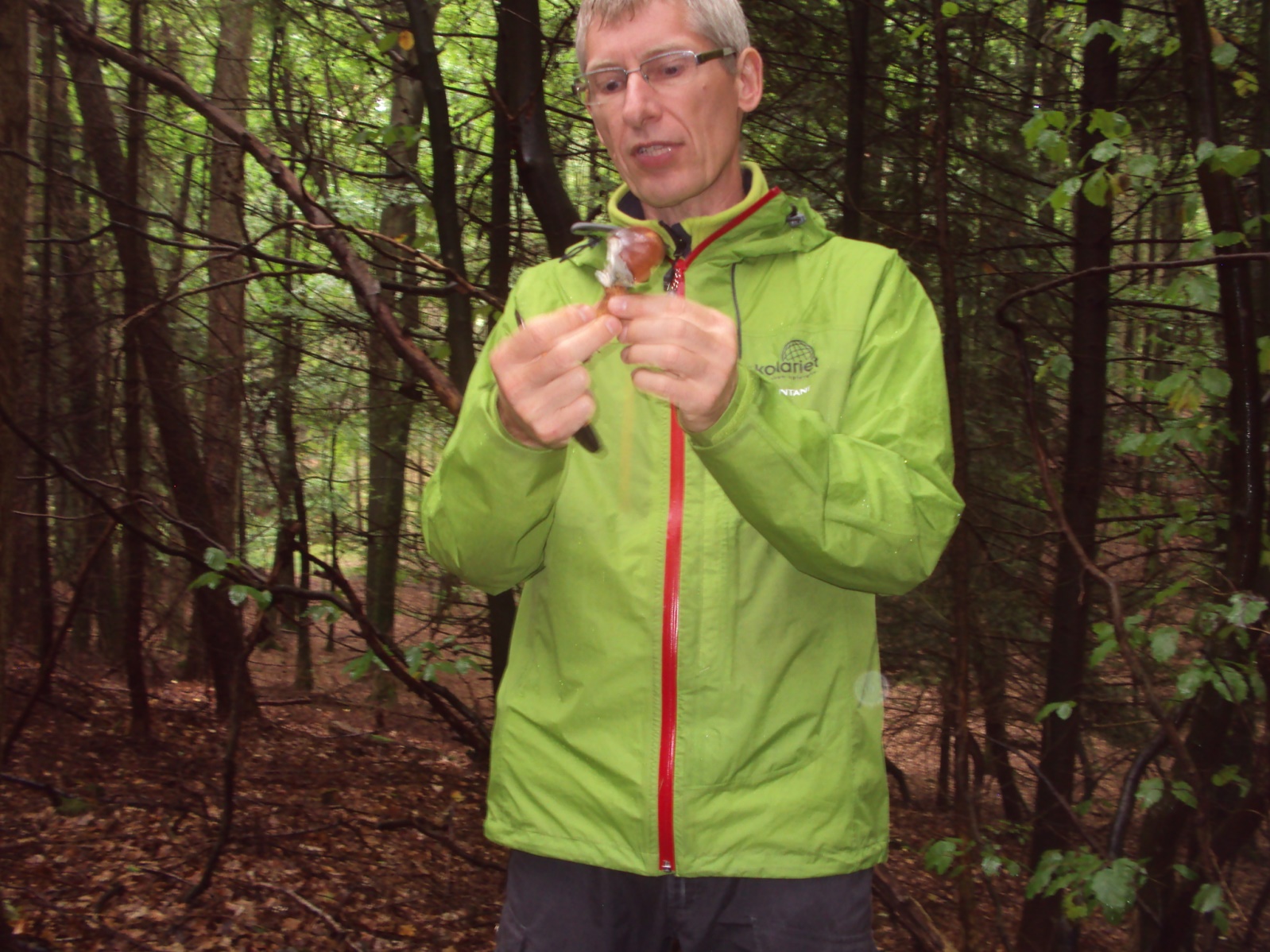 